МІНІСТЕРСТВО ОСВІТИ І НАУКИ УКРАЇНИОДЕСЬКИЙ НАЦІОНАЛЬНИЙ ЕКОНОМІЧНИЙ УНІВЕРСИТЕТ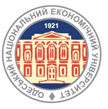 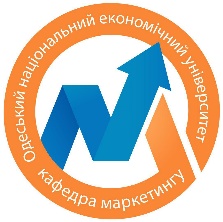 КАФЕДРА МАРКЕТИНГУ ОНЕУШановні колеги!Раді нагадати про визначну подію V-й РЕКЛАМА-ФЕСТ, що організує кафедра маркетингу Одеського національного економічного університету (ОНЕУ). Свято відбудеться в Одесі 4-5 грудня 2020 р. в Одеському національному економічному університеті. Міжнародний конкурс індивідуальних та колективних робіт студентів та школярів з реклами проводиться за двома категоріями: «Печатна продукція» та «Відеореклама». Фестиваль відбудеться в двох форматах: очна та дистанційна участь. Ми не обмежуємо наших учасників ні за змістом, ні за об’єктом – це може бути комерційна, соціальна реклама товарів, послуг, бренду, особистості, ідеї тощо, крім того, що заборонено законодавством України. Роботи обов'язково повинні містити основні атрибути рекламного повідомлення. Для участі за категорією «Печатна продукція», необхідно надіслати зображення, яке буде не менше 1000х1000 пікселів в форматі *jpeg і *png. Для участі за категорією «Відеореклама» слід попередньо завантажити відеоролик у форматі *mp4, *avi, *mkv тривалістю не більше 45 секунд на youtube.com та надіслати посилання на відео.Автори робіт незалежно від форми участі мають можливість здобути такі призи:Роботи приймаються до 01 грудня 2020 р. зручним для Вас способом:через заповнення контактної форми на нашому сайті http://reklamafest.com.ua/;через електронну пошту reklama-fest2020@ukr.net.Зауважимо, що всі роботи проходять перевірку на антиплагіат та можуть бути не прийняті нашим оргкомітетом.Запрошуємо викладачів та студентів Вашого закладу взяти участь у нашому святковому заході «Реклама-Фест». Вас чекає неповторна атмосфера креативу та позитиву в Одесі!З повагою,Печатна продукціяВідеореклама1 місце2500 грн5000 грн2 місце1500 грн3000 грн3 місце1000 грн1500 грнкафедра маркетингуОдеського національногоекономічного університетуreklama-fest2020@ukr.net0679863681 Кристина Ігорівна Тарасова 